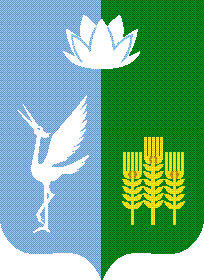 ИЗБИРАТЕЛЬНАЯ КОМИССИЯЧКАЛОВСКОГО СЕЛЬСКОГО ПОСЕЛЕНИЯ
СПАССКОГО МУНИЦИПАЛЬНОГО РАЙОНАРЕШЕНИЕс. Чкаловское
Об обращении к средствам массовой информации, иным организациям, индивидуальным предпринимателям, которые будут предоставлять услуги кандидатам при проведении выборов главы Чкаловского сельского поселения Спасского муниципального района, и депутатов муниципального комитета Чкаловского сельского поселения Спасского муниципального района, назначенных на 13 сентября 2020 года.Во исполнение календарного плана основных мероприятий по подготовке и проведению выборов главы Чкаловского сельского поселения, утвержденного решением избирательной комиссии Чкаловского сельского поселения Спасского муниципального района от 03.07.2020 № 5/5 и плана основных мероприятий по подготовке и проведению выборов депутатов муниципального комитета Чкаловского сельского поселения Спасского муниципального района, утвержденного решением избирательной комиссии Чкаловского сельского поселения Спасского муниципального района от 03.07.2020 № 5/6, назначенных на 13 сентября 2020 года, руководствуясь статьей 50 Федерального закона «Об основных гарантиях избирательных прав и права на участие в референдуме граждан Российской Федерации» от 12.06.2002 № 67-ФЗ, частью 6 статьи 58, частью 2 статьи 62, частями 5, 6, 7 статьи 66 Избирательного кодекса Приморского края, избирательная комиссия Чкаловского сельского поселения Спасского муниципального района,  РЕШИЛА:1. Утвердить обращение к средствам массовой информации, иным организациям, индивидуальным предпринимателям, которые будут предоставлять услуги кандидатам на выборах главы Чкаловского сельского поселения   Спасского муниципального района и на выборах депутатов муниципального комитета Чкаловского сельского поселения Спасского муниципального района, назначенных на 13 сентября 2020 года, о необходимости опубликования сведений о размере (в валюте Российской Федерации) и других условиях оплаты эфирного времени, печатной площади, услуг по размещению агитационных материалов, работ по изготовлению печатных агитационных материалов и представления указанных сведений, а также информации о дате и об источнике их опубликования, сведений о регистрационном номере и дате выдачи свидетельства о регистрации средства массовой информации в избирательную комиссию Чкаловского сельского поселения Спасского муниципального района вместе с уведомлением о готовности предоставить эфирное время, печатную площадь для проведения предвыборной агитации, услуги по размещению агитационных материалов в сетевом издании не позднее чем через 30 дней со дня официального опубликования решения о назначении выборов (прилагается).Опубликовать данное решение в средствах массовой информации Чкаловского сельского поселения в газете «Родные просторы» и на официальном сайте администрации Чкаловского сельского поселения Спасского муниципального района в информационно-телекоммуникационной сети Интернет в разделе «Муниципальная избирательная комиссия».  Контроль исполнения настоящего решения возложить на председателя комиссии М.А. Макаренко.Заместитель председатель комиссии 			          С.Р. НиСекретарь комиссии							О.В. НефедьеваУТВЕРЖДЕНОрешением избирательной комиссии Чкаловского сельского поселения Спасского муниципального районаот 17 июля 2020 года №  ______Обращение к средствам массовой информации, иным организациям, индивидуальным предпринимателям, которые будут предоставлять услуги кандидатам на выборах главы Чкаловского сельского поселения Спасского муниципального района, назначенных на 13 сентября 2020 годаВ связи с опубликованием 03 июля 2020 года решения избирательной комиссии Чкаловского сельского поселения Спасского муниципального района № 5/5 от 03.07.2020 года «О назначении и утверждении даты выборов и  утверждении календарного плана мероприятий по подготовке и проведению выборов главы Чкаловского сельского поселения Спасского муниципального района» на 13 сентября 2020 года, а так же решения избирательной комиссии Чкаловского сельского поселения Спасского муниципального района № 5/6 от 03.07.2020 года «О назначении и утверждении даты выборов и  утверждении календарного плана мероприятий по подготовке и проведению выборов депутатов муниципального комитета Чкаловского сельского поселения Спасского муниципального района», назначенных  на 13 сентября 2020 года,  доводим до сведения руководителей организаций телерадиовещания, редакций периодических печатных изданий, сетевых изданий, типографий, руководителей иных организаций, которые будут предоставлять услуги кандидатам для проведения предвыборной агитации.В соответствии с частью 6 статьи 58 Избирательного кодекса Приморского края при проведении выборов сведения о размере (в валюте Российской Федерации) и других условиях оплаты эфирного времени, печатной площади, услуг по размещению агитационных материалов должны быть опубликованы соответствующей организацией телерадиовещания, редакцией периодического печатного издания, редакцией сетевого издания не позднее чем через 30 дней со дня официального опубликования (публикации) решения о назначении выборов (то есть не позднее 03 августа 2020 года). Указанные сведения, информация о дате и об источнике их опубликования, сведения о регистрационном номере и дате выдачи свидетельства о регистрации средства массовой информации и уведомление о готовности предоставить эфирное время, печатную площадь для проведения предвыборной агитации, услуги по размещению агитационных материалов в сетевом издании в тот же срок должны быть представлены в  избирательную комиссию Чкаловского сельского поселения Спасского муниципального района.В соответствии с частью 2 статьи 62 Избирательного кодекса Приморского края организации, индивидуальные предприниматели, выполняющие работы или оказывающие услуги по изготовлению печатных агитационных материалов, обязаны обеспечить кандидатам равные условия оплаты изготовления этих материалов. Сведения о размере (в валюте Российской Федерации) и других условиях оплаты работ или услуг указанных организаций, индивидуальных предпринимателей по изготовлению печатных агитационных материалов должны быть опубликованы соответствующей организацией, соответствующим индивидуальным предпринимателем не позднее чем через 30 дней со дня официального опубликования (публикации) решения о назначении выборов (то есть не позднее 03 августа 2020 года) и в тот же срок представлены в  избирательную комиссию Чкаловского сельского поселения Спасского муниципального района. Вместе с указанными сведениями в избирательную комиссию должны быть представлены также сведения, содержащие наименование, юридический адрес и идентификационный номер налогоплательщика организации (фамилию, имя, отчество индивидуального предпринимателя, наименование субъекта Российской Федерации, района, города, иного населенного пункта, где находится место его жительства). Средства массовой информации, сетевые издания, не выполнившие вышеуказанных требований, не вправе предоставлять эфирное время, печатную площадь кандидатам за плату. Организации, индивидуальные предприниматели, не выполнившие вышеуказанных требований, не вправе осуществлять работы по изготовлению печатных агитационных материалов. Нарушение установленного порядка предоставления эфирного времени, печатной площади за плату, оказания иных услуг является основанием для привлечения виновного лица к ответственности в соответствии с законодательством Российской Федерации.Адрес избирательной комиссии Чкаловского сельского поселения Спасского муниципального района: 692200, Спасский район, с. Чкаловское, пер. Торговый, 12 адрес электронной почты: chkal.cultura@mail.ru, http://чкаловское-адм.рфтелефон: 8(42352)75-5-18,  факс 8(42352)75-1-13;ОБРАЗЕЦпубликации____________________________________________________________________     (наименование СМИ, сетевого издания, типографии, иной организации, индивидуального предпринимателя, юридический и почтовый адрес, телефон)объявляет о предоставлении услуг_______________________________________                                                                                                            (вид услуг)кандидатам на выборах _______________________________________________,                                                                                                  (наименование выборов)назначенных на 13 сентября 2020 года, на следующих условиях и по следующим расценкам: ___________________________________________________________________________________________________________________                                 (сведения о размере и других условиях оплаты услуг)                                                                                                                                                                                                                ОБРАЗЕЦуведомления в избирательную комиссию Чкаловского сельского поселенияСпасского муниципального районаВ избирательную комиссию Чкаловского сельского поселения  Спасского муниципального района исх. №___ от  «___» ______ 2020 г.От _(наименование СМИ, сетевого издания, типографии, иной организации, индивидуального предпринимателя, юридический и почтовый адрес, телефон)Уведомляем Вас о том, что __________________________________________________________________,               (наименование организации, индивидуального предпринимателя)зарегистрированной _______________________________________________________________,                                                                                                   (дата регистрации)свидетельство о регистрации средства массовой информации №_______________, намерена предоставлять _________________________________________________________________                                                                          (вид услуг)кандидатам на выборах _________________________________, назначенных на 13 сентября 2020 года на следующих условиях и по следующим расценкам:__________________________________________________________.                                                                                        (сведения о размере и других условиях оплаты услуг) Информация опубликована в периодическом печатном издании  «_________________»  №______ , от  _____________.             (наименование)                                 (номер)                              (дата)                                Приложение: экземпляр периодического печатного издания  Руководитель организации/индивидуальный предприниматель                _________       ______________                                                                                                            (подпись)                   (инициалы, фамилия)   17.07.20207/9